Технологическая карта.Внеклассное занятие по курсу внеурочной деятельности «Познавая малую Родину»Класс: 4.Учитель высшей категории : Куття  Юлия  Александровна Тема: «Атаман  Войска Донского – казак Матвей Иванович Платов».Цель: показать роль личности в истории России, расширить и углубить знания учащихся о выдающихся людях Донского края; развивать понимание целостности истории родного края и страны, умение анализировать источники исторической информации; на примере жизнедеятельности М.И. Платова воспитывать чувство любви и гордости за свою страну, родной край.Задачи:1. Образовательная:Формирование целостного  образа  М.И.Платова  как великого полководца, развитие метапредметных компетенций: умение работать с различными источниками информации.2. Развивающая:Развитие и укрепления познавательного интереса к истории своего края, осознание значимости исторических событий для края, для людей, проживающих в нём.3. Воспитательная:Формировать чувство гордости за наших земляков, для которых «честь дороже жизни»; воспитание патриотического отношения к своему донскому краю, народу, населяющему его территорию.Формируемые УУДПознавательные: строить сообщения в устной форме; осуществлять синтез как составление целого из частей; строить логическое рассуждение, включающее установление причинно-следственных связей.Регулятивные: принимать и сохранять учебную задачу; планировать свои действия в соответствии с поставленной задачей и условиями её реализации; учитывать выделенные учителем ориентиры действия в учебном материале; адекватно воспринимать предложения и оценку учителей, товарищей; выполнять учебные действия в устной речи.Коммуникативные: строить монологическое высказывание; учитывать другое мнение и позицию; формулировать свою собственное мнение и позицию; и договариваться, приходить к общему решению в совместной деятельности; использовать речь для регуляции своего действия; владеть диалогической формой коммуникации.Личностные: учебно-познавательный интерес к новому учебному материалу и способам решения новой задачи; осознание смысла и нравственного содержания поступков других людей и собственных; основные моральные нормы поведения в обществе, проекция этих норм на собственные поступки; широкая мотивационная основа учебной деятельности, включающая социальные, учебно-познавательные и внешние мотивы.Межпредметные связи: окружающий мир, литературное чтение.Используемые ресурсы: ПК, проектор,, презентация, карта Ростовской области, книги «», куклы казака и казачки, раздаточный материал (рабочие листы)Ход занятия:Рабочий лист   Фамилия, имя ______________________________________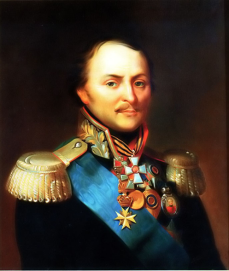 1. Подберите пару каждой части пословицы.                                                                                             ___________________ Казак родился -                      таков и сын - молодец.                                                                                    ____________________ Каков казак-отец,                  чем с родной земли сойдёт                                                                       ________________________                                                                                                                                                              ____________________________                                                                                                               2 Выберите и подчеркните, те слова, которые характеризуют портрет Грозный, умный, строгий, кроткий, внимательный, слабый, мужественный, смелый, решительный, красивый, грустный, сильный, храбрый, гордый.3. Прочитай текст. С помощью специальных знаков произведи разметку в пустых скобках.! – удивлен, возмущен;           + - это новое для меня;
√ - это я знал                            ? - думал иначе;.Родился он, в 1751 году в городе Черкасске (ныне станица Старочеркасская) [  ], с 13 лет начал военную службу. [  ]  За храброе участие в войне с турками (1768-1774) Платов был произведен в офицеры и назначен сотенным командиром. [  ] В 1771 году он стал полковником, командиром казачьего донского полка. [  ] Платова высоко ценили и по заслугам награждали Суворов и Потемкин. [  ] Пользовался он уважением и у императрицы Екатерины П. [  ] А вот при Павле 1 Матвею Ивановичу пришлось побывать в ссылке, а потом несколько недель отсидеть в сыром каземате Петропавловской крепости по ложному обвинению в заговоре против царя. [  ] Когда все выяснилось, Платова оправдали, наградили орденом и назначили сначала помощником атамана, а с 1801 года и донским войсковыматаманом. [  ]4. Синквейн          __________________________                                __________________________                                __________________________                                    __________________________                                __________________________№ЭтапДеятельностьДеятельностьУУД№ЭтапУчителяУчащихсяУУД1Организационный момент. Мотивация к учебной деятельностиЦель: настроить обучающихся на продуктивную работу на занятии.(1 мин)-Здравствуйте, ребята!- Знаете ли вы, что есть на свете такая замечательная страна, где быль чудесней сказки? И находится она не за семью морями, далёкими горами, а совсем рядом. Называется она Страной историей. Попасть туда совсем не трудно - стоит лишь открыть книгу.            ( показать выставку книг )Приветствуют учителя. Проверяют свою готовность к уроку.Регулятивные: принимать и сохранять учебную задачу.2Актуализация знаний.Цель: актуализировать знания обучающихся, необходимые для «открытия» новых знаний.(7 мин) - Как вы думаете, зачем мы изучаем историю наших предков?-  А по берегам тихого  Дона  раскинулись бескрайние степи, где жили славные воины, хранители южных рубежей великой России. Это наша малая Родина.1. Вводная беседа: а) -Ребята, как вы понимаете словосочетание «Малая родина? -Родина. Отечество. Отчизна. Отчий край. Так называют люди ту землю, на которой они родились. Россия – наша общая Родина. - У каждого человека есть своя малая Родина – место, где он родился и вырос: его край, город, село, дом.- Какая область является нашей малой родиной?-  На юге Русской равнины привольно раскинулся край Тихого Дона.       (показать карту  Ростовскую область)б) -  Как раньше называли мужчин в Ростовской области, которые воевали за свою родину?    в) - Как вы считаете, каждый ли мужчина мог стать казаком? Каким должен быть казак?       (показать куклы казак и казачка)2) Работа с пословицами о казаке.(парная работа)- Выполнить задание 1: подобрать  пару каждой части пословицы:   Казак скорее умрет         Отчизне пригодился.   Казак родился –               таков и сын-молодец.   Каков казак-отец,            чем с родной земли сойдёт. - Дополните строчки стихотворения про казака. (совместная работа) 3) Работа с портретом М.И.Платова (индивидуальная)- Внимательно рассмотри портрет  в рабочих листах. - Выбери из предложенных слов в зад.  2, те слова, которые, по-твоему, наиболее точно характеризуют егоГрозный, умный, строгий, кроткий, внимательный, слабый, мужественный, смелый, решительный, красивый, грустный, сильный, храбрый, гордый.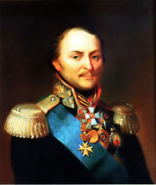 - Сегодня каждый донской казак, а уж тем более житель города Новочеркасска, знает имя Матвея Ивановича Платова- О вкладе Войска Донского очень хорошо сказал   великий русский писатель Лев Николаевич Толстой: «Вся история России сделана казаками».- Сегодня  на нашем занятии мы узнаем о судьбе М.И.Платова и о его заслугах  перед Россией.- Каждый из нас, живущий в Донском крае, должен знать его историю, гордиться ею, любить свою малую родину.- Родной дом, улица, город, милый сердцу край- Ростовская область является малой Родиной для тех людей, которые проживают на ее территории.- Рассматривают карту РО-казаки- Казаком мог стать не каждый. Только смелые, сильные духом люди могли считать себя настоящими казаками.-Выполнение работы в рабочих листах, затем фронтальная проверка   Казак - опора всей России.   Он воевал всегда красиво.   Гордится им святая Русь.   Гордятся все, и я горжусь   По цепочке называют слова, которые подходят к описанию внешности на портрете. Познавательные: извлекать и перерабатывать информациюКоммуникативные: доносить свою позицию до других; высказывать свою точку зрения, участвовать в коллективном обсужденииПознавательные: строить логическое рассуждение, включающее установление причинно-следственных связей.3.Основная часть.Цель: образ М.И. Платова  как великого полководца..(25 мин.)1. Биография Матвея Платова (детство)Матвей Иванович Платов родился 6 августа 1751 года в Старочеркасской станице. Отец его был заслуженный войсковой старшина. Народное преданье сохранило следующий рассказ о рождении Платова. В этот день отец его, занимавшийся судоходством, пошел на протоку посмотреть свое судно. Вдруг птица, летевшая над ним, уронила ему на шапку кусок хлеба. Почтенный старик перекрестился, взял этот кусок и положил к себе в карман. Когда же он подошел к берегу, то к ногам его из воды выпрыгнул громадный сазан. Взволнованный этими происшествиями идет Платов домой и тут узнает, что у него родился сын. Он собрал своих друзей, помолился с ними перед образом, угостил хлебом, сброшенным птицей, и жареным сазаном, так чудесно ему доставшимся.Мальчик рос необыкновенным. Он быстро схватывал всякую науку, сразу запоминал то, что ему говорили, был ловок и проворен. С любовью занимался он верховой ездой, рыбной ловлей и охотой. Никто не умел так ловко и красиво ездить, никто не был так проворен и искусен в рубке или в стрельбе из лука, как сын войскового старшины Платова Матвей Иванович.Ему минуло всего тринадцать лет, когда отец зачислил его на действительную службу урядником.- Смотри, Матвей, - сказал ему отец, - служи государю и Тихому Дону примерно. Помни меня. Из простых казаков дошел я до чина войскового старшины - храбростью да примерной службой. Береги отцовские обычаи: будь казаком! Уповай на Господа Бога, и Он тебя не оставит. Слушай начальников. Будь внимателен к равным тебе, снисходителен к низшим и строг, более всего, к самому себе. Но помни всегда: никогда, Матвей, и думать не моги забыть наш Тихий Дон, вскормивший и взлелеявший тебя.Сел мальчик на коня, отец подал ему пику - и началась суровая полевая служба молодого казака. Рано тогда начинали служить и долго служили казаки. 2. - Прочитай текст в рабочих листах задание 3. Задание:. С помощью специальных знаков произведи разметку в пустых скобках.Объясни твой выбор знака. ! – удивлен, возмущен;
? - думал иначе;
+ - это новое для меня;
√ - это я знал.Родился он, в 1751 году в городе Черкасске (ныне станица Старочеркасская) [ ], с 13 лет начал военную службу. [ ] За храброе участие в войне с турками (1768-1774) Платов был произведен в офицеры и назначен сотенным командиром. [ ] В 1771 году он стал полковником, командиром казачьего донского полка. [ ]Платова высоко ценили и по заслугам награждали Суворов и Потемкин. [ ] Пользовался он уважением и у императрицы Екатерины П. [ ] А вот при Павле 1 Матвею Ивановичу пришлось побывать в ссылке, а потом несколько недель отсидеть в сыром каземате Петропавловской крепости по ложному обвинению в заговоре против царя. [ ] Когда все выяснилось, Платова оправдали, наградили орденом и назначили сначала помощником атамана, а с 1801 года и донским войсковым атаманом. [ ]3. Биография М.И.Платова (военные заслуги)        В 1806-1807 годах он отличился в тяжелых боях с наполеоновскими войсками и был даже самим Наполеоном представлен к высшему французскому ордену Почетного Легиона, но отказался принять его от недруга России Наполеона      В 1808-1809 годах Платов, командуя несколькими казачьими полками, отличился в сражениях против турок в Молдавии, за что был произведен в полные генералы русской армии.Ярчайшей страницами жизни Матвея Ивановича, как и для всей России, стали тяжелые годы Отечественной войны 1812года. Обратите внимание на его портрет. Он удостоен почти всех русских и многих зарубежных наград. За героизм и мужество при взятии крепости Измаил в 1790 году его произвели в генерал-майоры и наградили высшим военным орденом Российской империи – Георгия Победоносца III степени. В июне 1812, когда шестисоттысячная армия Наполеона вторглась в пределы России и началась Отечественная война, казачий корпус Платова, первым принял на себя удар превосходящих сил французов и одержал победу, тем самым подняв боевой дух русской армии.Матвея Платова уважали и ценили его соотечественники. С его именем тесно связано заложение города Новочеркасска.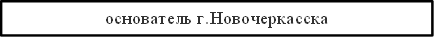 Платов умер 3 января 1818 года. Несмотря на жестокий мороз, все войско Донское, генералы, офицеры и очень много казаков явилось проводить до могилы своего атамана. Дрогнул и заколыхался морозный воздух, и полились горькие слезы по лицам генералов, офицеров и простых рядовых казаков. Не стало у них отца-атамана, грудью отстаивавшего их дела, любившего их, как своих «детушек»...   Прах его покоится в усыпальнице Новочеркасского Вознесенского Кафедральноro собора.185З году в г. Новочеркасске, против атаманского дворца, донцы, на деньги, собранные по добровольной подписке, поставили своему атаману, графу Платову, бронзовый памятник. Платов изображен пешим, в кивере, в донском чекмене, за которым висит раздуваемая ветром короткая бурка, в руке у него обнаженная сабля. На гранитной подставке золотыми буквами написано: «Атаману графу Платову за военные подвиги 1770-1816. Признательные донцы». Вокруг памятника стоят отбитые у французов в 1812 году пушки. Прошли годы, десятилетия, но они не уничтожили памяти о Матвее Ивановиче Платове, так много сделавшем для России.  Его именем на Дону была названа станица Платовская, сооружен величественный памятник в Новочеркасске, заново открытый 16 мая 1993 года.В честь казачьего атамана Матвея Платова назвали новый и современный аэропорт, построенный к Чемпионату Мира по футболу в 2014 году.О М.И.Платове написаны десятки книг, стихотворений, картин. После победы в Бородинском сражении поэт В.А.Жуковский посвятил атаману Платову стихотворение «Хвала, наш вихорь- атаман». За умение и быстроту действий получил прозвище «вихорь» - атаман Слушают рассказ учителя о детстве Матвея ПлатоваМаркировка текста значками по мере его чтенияОбмен мнениямиСлушают рассказ учителя о военных заслугах Матвея ПлатоваЛичностные: учебно-познавательный интерес к новому учебному материалу и способам решения новой задачи; осознание смысла и нравственного содержания поступков других людей и собственных.Регулятивные: планировать свои действия в соответствии с поставленной задачей и условиями её реализации, в том числе и во внутреннем планеКоммуникативные: учитывать другое мнение и позицию; договариваться, приходить к общему решению в совместной деятельности; использовать речь для регуляции своего действия; строить монологическое высказывание.4Итог занятия. Синквейн.Цель: закрепить полученные знания.(1-2 мин.)- Синквейн "Матвей Платов"Синквейн – это не простое стихотворение, а стихотворение, написанное по следующим правилам:1 строка – одно существительное, выражающее главную тему cинквейна.2 строка – два прилагательных, выражающих главную мысль.3 строка – три глагола, описывающие действия в рамках темы.4 строка – фраза, несущая определенный смысл.5 строка – заключение в форме существительного (ассоциация с первым словом).- Наше занятие, посвященное  атаману Войка Донского Матвею Платову , окончено . Но знакомство с историей  родного края мы продолжим на следующих занятиях. Каждый человек должен гордиться своей малой родиной, а также заботиться о ней и совершать хорошие поступки. - Дома придумать «интересные вопросы» по биографии М.И.ПлатоваПлатовРешительный , храбрыйСражался, воевал, побеждалМужественно вел казаков на врагаГерой (казак)Познавательные: способность к образному и ассоциативному мышлению, фантазии,  творческому воображениюКоммуникативные: учитывать другое мнение и позицию; договариваться.Личностные: мотивационная основа учебной деятельности5РефлексияЦель: научить учащихся выражать свое отношение к родному краю.(1 мин) - Кому было интересно  сегодня  покажите знак :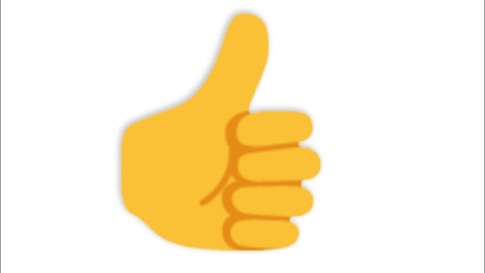 - Кто считает себя донской казачкой? (поднимите ладошки вверх)- Кто считает себя донским казаком? (поднимите ладошки вверх)-Похлопайте в ладошки за отличную работу на занятии.  Поднимают ладошки девочки  Поднимают ладошки мальчики. Казак скорее умрёт,         Отчизне пригодился 